Refugee Sector Letter Blitz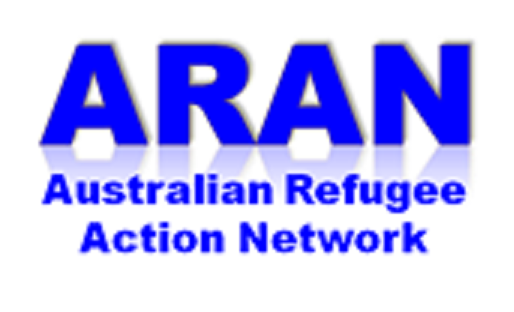 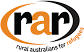 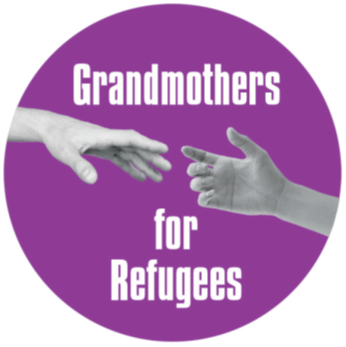 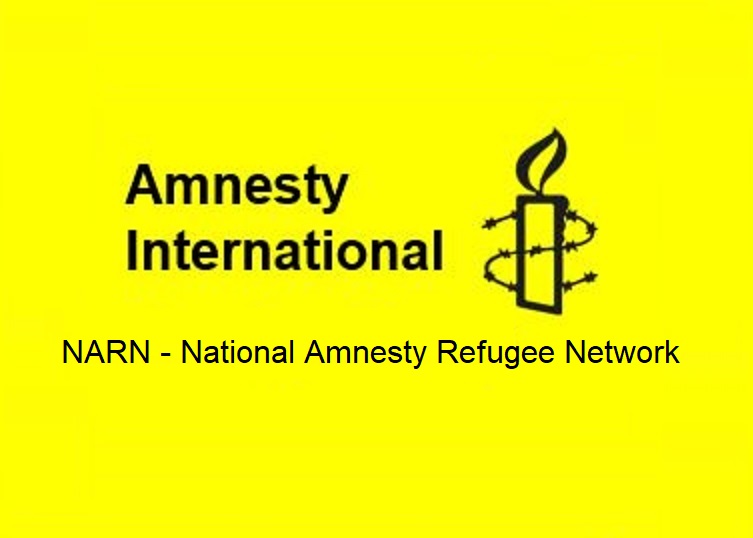 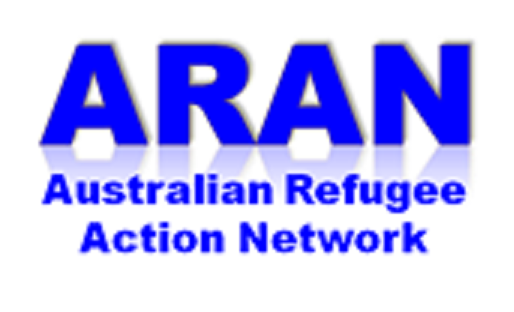 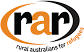 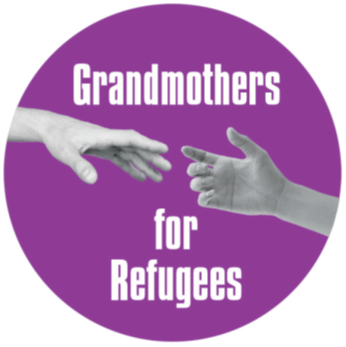 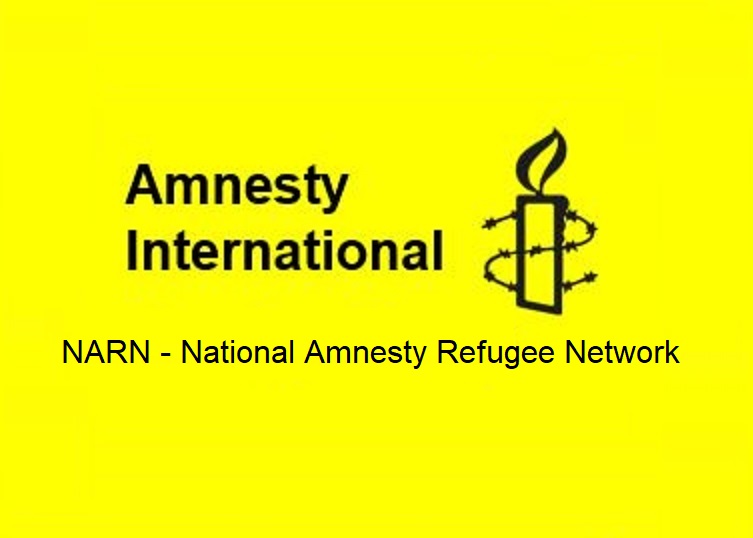 Issue for June 2022: Converting TPVs & SHEVs 		 		Supported by ARAN, RAR, G4R, & NARNAvailable to download at - https://ruralaustraliansforrefugees.org.au/write-a-letter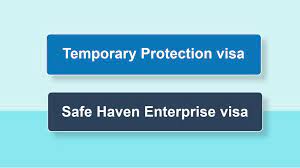 Included in this kit is the information you need to create your own letters or use the proformas Guide and Background notes prepared by ARAN’s Letter Writing Network.2 proforma letters that you can copy (and personalise) to send by post or email.Postal Addresses for MPs and SenatorsEmail addresses for MPs and SenatorsPersonalised letters are best – You might like to use the AIDA principleA - Attention - grab the recipient's attention. Say something positive about the reader that is directed towards the focus of your letter. Stimulate the recipient's curiosityI - Interest & Information - encourage the recipient to read on.D - Desire - Getting the reader to want to do what you are seeking - in their interest to do so. A - Action - inform the reader of the action you want them to take.~~~~~~~~~~~~~~~~~~~~~~~~~~~~~~~~~~~~~Regards,The ARAN Letter Writing Networkaustrefugeenetwork@gmail.comBACKGROUND INFORMATION FOR … Converting Temporary Protection Visas (TPVs & SHEVs)As its name suggests, a temporary protection visa only permits a person to remain in Australia temporarily. Temporary Protection Visas - TPVs - can last for up to three years. Safe Haven Enterprise Visas - SHEV - allow people to stay in Australia temporarily for 5 yearsAfter a TPV (or SHEV) expires, the holder needs to reapply for another TPV (or SHEV). NB - A Permanent Protection Visa grants the holder permanent resident status.Temporary Protection Visas (TPV or SHEV) are given to asylum seekers who are found to be in need of protection, in place of a Permanent Protection Visa. Ordinarily, asylum seekers would be granted refugee status under the same criteria, but instead only temporary protection (lasting 3 years) is given.TPVs were first introduced in Australia in 1999 and were eventually removed in 2008. During this period 11,206 refugees were placed on Temporary Protection Visas and eventually 95% were given permanent protection. TPVs were reintroduced by the Coalition Government on 18 October 2013. SHEVs were introduced by the Coalition Government  in 2014.ASRC Fact Sheet- - https://asrc.org.au/resources/fact-sheet/temporary-protection-visas/Choose 2 or 3 dot points to use in your letter. Paraphrase these using your own words.Temporary protection visas (TPVs & SHEVs) are unfair and punitive in nature, and have lost community support.Temporary protection visas (TPVs & SHEVs) have not deterred boat arrivals nor stop deaths at sea.Temporary protection visas (TPVs & SHEVs) have created an underclass in Australian society. 
People are:Denied access to most of Australia's social safety net, receiving little or no financial or housing supportTrapped in povertyUnable to access English classes or translation servicesUnable to apply for family reunionForced to live in ongoing uncertainty about their futureSuffering psychological trauma as a result of their treatmentKey request - Convert TPVs and SHEVs to Permanent ProtectionAddresses for your letters:The Hon Andrew Giles, Minister for ImmigrationPO Box 6022House of RepresentativesParliament HouseCanberra ACT 2600Email: andrew.giles.mp@aph.gov.auThe Hon Clare O’Neil, Minister for Home AffairsPO Box 6022House of RepresentativesParliament HouseCanberra ACT 2600Email: clare.oneil.mp@aph.gov.auYou may also like to send an email to your local MPCanberra Postal Address for all SenatorsPO Box 6100
Senate, Parliament House
Canberra ACT 2600Canberra Postal Address for all MPsPO Box 6022House of RepresentativesParliament HouseCanberra ACT 2600Find electorate postal and email addresses for your local MP: https://www.aph.gov.au/Senators_and_Members/Guidelines_for_Contacting_Senators_and_MembersPROFORMA LETTER - Converting Temporary Protection Visas (TPVs & SHEVs)Dear Minister GilesCongratulations on your appointment as Minister for Immigration. I write regarding the ALP’s commitment to convert temporary protection to permanent protection for refugees in Australia.Permanent protection will end the cycle of uncertainty and suffering for over 19,000 people, allowing them to rebuild their lives with true dignity and hope, and a sense of belonging.  Most people have been on TPVs for over 10 years. This uncertainty limits their employment options and their children’s education. It also significantly impacts their mental health. I look forward to the speedy implementation of this much anticipated commitment by your government.   Yours sincerely[your name and address]